Montana Climate Solutions Council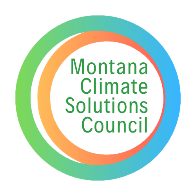 COMMITTEE NAME (aDAPTATION, ghg, or Tech)Meeting INformationDATETIMELOCATIONCALL IN INFORMATIONagendaTIME	AGENDA ITEMTIME	AGENDA ITEMTIME	AGENDA ITEMTIME	AGENDA ITEMTIME	AGENDA ITEMTIME	AGENDA ITEM